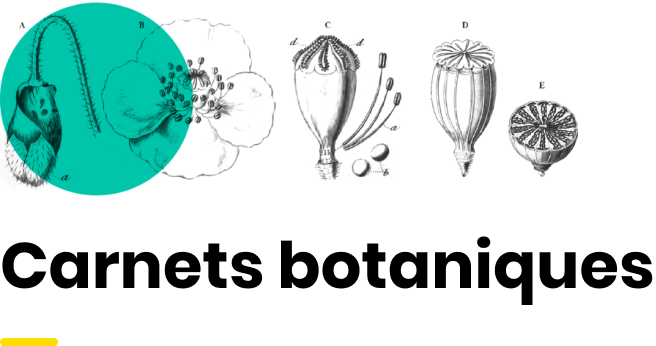 Titre 1Titre 1Titre 2Paragraphe normal - Lorem ipsum dolor sit amet, consectetur adipiscing elit, sed do eiusmod tempor incididunt ut labore et dolore magna aliqua. Ut enim ad minim veniam, quis nostrud exercitation ullamco laboris nisi ut aliquip ex ea commodo consequat. Duis aute irure dolor in reprehenderit in voluptate velit esse cillum dolore eu fugiat nulla pariatur. Excepteur sint occaecat cupidatat non proident, sunt in culpa qui officia deserunt mollit anim id est laborum.Titre 2Titre 3Paragraphe normal - Lorem ipsum dolor sit amet, consectetur adipiscing elit, sed do eiusmod tempor incididunt ut labore et dolore magna aliqua. Ut enim ad minim veniam, quis nostrud exercitation ullamco laboris nisi ut aliquip ex ea commodo consequat. Duis aute irure dolor in reprehenderit in voluptate velit esse cillum dolore eu fugiat nulla pariatur. Excepteur sint occaecat cupidatat non proident, sunt in culpa qui officia deserunt mollit anim id est laborum.Bibliographie / WebographieGaudefroy E. & Mouillefarine M., 1872. La florule obsidionale des environs de Paris en 1872. Bulletin de la Société botanique de France 19 : 266-270.Gaudefroy E. & Mouillefarine M., 1872. La florule obsidionale des environs de Paris en 1872. Bulletin de la Société botanique de France 19 : 266-270.Gaudefroy E. & Mouillefarine M., 1872. La florule obsidionale des environs de Paris en 1872. Bulletin de la Société botanique de France 19 : 266-270.Gaudefroy E. & Mouillefarine M., 1872. La florule obsidionale des environs de Paris en 1872. Bulletin de la Société botanique de France 19 : 266-270.RemerciementsNous remercions ...Titre articleSophie Martin (1) & Jean Dupont (2)(1) Adresse ;Email, https://orcid.org/XXXX-XXXX-XXXX-XXXX(2) Adresse ; Email, https://orcid.org/XXXX-XXXX-XXXX-XXXXISSN 2727-6287 - LSID 20027545-1Référencements Mir@bel / Sherpa RomeoArticle n°1 - 1e janvier 2023DOI : 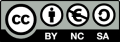 Title[Article title]Résumé[Résumé de l’article]Abstract[Article resume]Title[Article title]Résumé[Résumé de l’article]Abstract[Article resume]Figure 1. Légende figure ; Auteur, CC-BY-NC-ND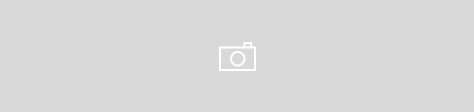 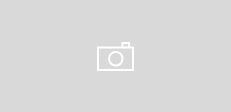 Figure 2. Légende figure ; Auteur, CC-BY-NC-NDFigure 3. Légende figure ; Auteur, CC-BY-NC-ND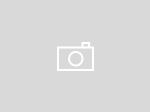 Figure 4. Légende figure ; Auteur, CC-BY-NC-NDFigure 5. Légende figure ; Auteur, CC-BY-NC-NDFigure 6. Légende figure ; Auteur, CC-BY-NC-ND